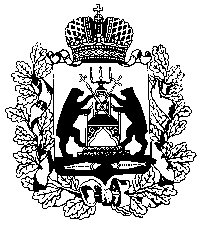 Избирательная комиссияНовгородской областиПостановлениег. Великий НовгородОб областном конкурсе среди обучающихся
образовательных организаций среднего профессионального и высшего образования Новгородской области, педагогических работников образовательных организаций Новгородской области на лучшую работу по вопросам избирательного права и избирательного процесса в 2020/2021 учебном годуВ соответствии с Планом работы Избирательной комиссии Новгородской области на 2020 год, утвержденным постановлением Избирательной комиссии Новгородской области от 23.01.2020 № 93/1-6, Планом основных мероприятий по повышению правовой культуры избирателей, участников референдума и обучению организаторов выборов, референдумов в Новгородской области на 2020 год, утвержденным постановлением Избирательной комиссии Новгородской области от 21.01.2020 № 93/3-6, с целью повышения эффективности изучения избирательного права в образовательных организациях Новгородской области, актуализации интереса молодых и будущих избирателей к избирательному праву и избирательному процессу, повышения уровня профессиональной подготовки педагогических работников организаций, осуществляющих образовательную деятельность по образовательным программам основного общего образования, образовательным программам среднего общего образования, основным профессиональным программам и дополнительным образовательным программамИзбирательная комиссия Новгородской областиПОСТАНОВЛЯЕТ:1. Провести областной конкурс среди обучающихся образовательных организаций среднего профессионального и высшего образования Новгородской области, педагогических работников образовательных организаций Новгородской области на лучшую работу по вопросам избирательного права и избирательного процесса в 2020/2021 учебном году (далее – областной конкурс).2. Утвердить Положение об областном конкурсе среди обучающихся образовательных организаций среднего профессионального и высшего образования Новгородской области, педагогических работников образовательных организаций Новгородской области на лучшую работу по вопросам избирательного права и избирательного процесса в 2020/2021 учебном году (прилагается).3. Поручить заместителю председателя Избирательной комиссии Новгородской области Н.В. Ефремовой не позднее 25 марта 2021 года внести на рассмотрение и утверждение Избирательной комиссии Новгородской области предложения по составу Конкурсной комиссии по подведению итогов областного конкурса среди обучающихся образовательных организаций среднего профессионального и высшего образования Новгородской области, педагогических работников образовательных организаций Новгородской области на лучшую работу по вопросам избирательного права и избирательного процесса в 2020/2021 учебном году.4. Оплату расходов на проведение областного конкурса произвести за счет средств, предусмотренных на реализацию мероприятий по повышению правовой культуры избирателей, участников референдума и обучению организаторов выборов и референдумов на 2021 год.5. Направить настоящее постановление в территориальные избирательные комиссии Новгородской области, министерство образования Новгородской области, образовательные организации среднего профессионального и высшего образования Новгородской области.ПриложениеУТВЕРЖДЕНОпостановлением Избирательной комиссии Новгородской области от 21.09.2020 № 124/6-6Положение
об областном конкурсе среди обучающихся образовательных организаций среднего профессионального и высшего образования Новгородской области, педагогических работников образовательных организаций Новгородской области на лучшую работу по вопросам избирательного права и избирательного процесса в 2020/2021 учебном году1. Общие положения1.1. Областной конкурс среди обучающихся образовательных организаций среднего профессионального и высшего образования Новгородской области, педагогических работников образовательных организаций Новгородской области на лучшую работу по вопросам избирательного права и избирательного процесса в 2020/2021 учебном году (далее – областной конкурс) проводится среди лиц, обучающихся по программам среднего профессионального и высшего образования, педагогических работников организаций, осуществляющих образовательную деятельность по образовательным программам основного общего образования, образовательным программам среднего общего образования, основным профессиональным программам и дополнительным образовательным программам (далее – педагогические работники), не достигшим 35 лет на день принятия постановления Избирательной комиссии Новгородской области о проведении областного конкурса.1.2. Областной конкурс проводится в целях:повышения интереса к выборам и референдумам у молодых и будущих избирателей;стимулирования лиц, обучающихся по образовательным программам среднего профессионального и высшего образования, и педагогических работников к проведению исследований в области избирательного права и избирательного процесса, разработкам новых информационных технологий, применимых в избирательном процессе;привлечения образовательных организаций, осуществляющих образовательную деятельность по образовательным программам основного общего образования, образовательным программам среднего общего образования и основным профессиональным образовательным программам, и педагогических работников к участию в учебно-методическом сопровождении вопросов избирательного права и избирательного процесса в рамках соответствующих образовательных программ и деятельности избирательных комиссий в области обучения организаторов выборов и повышения уровня правовой и политической культуры участников избирательных кампаний (участников референдума), в том числе с учетом зарубежного опыта организации и проведения выборов.1.3. Областной конкурс проводится в соответствии с Положением об областном конкурсе среди обучающихся образовательных организаций среднего профессионального и высшего образования Новгородской области, педагогических работников образовательных организаций Новгородской области на лучшую работу по вопросам избирательного права и избирательного процесса в 2020/2021 учебном году (далее – Положение).1.4. Для подведения итогов областного конкурса создается Конкурсная комиссия по подведению итогов областного конкурса среди обучающихся образовательных организаций среднего профессионального и высшего образования Новгородской области, педагогических работников образовательных организаций Новгородской области на лучшую работу по вопросам избирательного права и избирательного процесса в 2020/2021 учебном году (далее – Конкурсная комиссия).1.5. В состав Конкурсной комиссии входят члены Избирательной комиссии Новгородской области с правом решающего голоса, сотрудники аппарата Избирательной комиссии Новгородской области, преподаватели образовательных организаций.Состав Конкурсной комиссии утверждается Избирательной комиссией Новгородской области.1.6. Областной конкурс проводится с октября 2020 года по май 2021 года.2. Условия областного конкурса2.1. Областной конкурс проводится по следующим номинациям:«Научно-исследовательская работа»;«Творческая мастерская»;«Учебно-методическое пособие».Конкурсные работы могут быть подготовлены как одним автором, так и коллективом авторов в составе не более трех человек.2.2. Конкурсные работы оцениваются по следующим общим критериям:соответствие содержания конкурсной работы выбранной теме, объекту и предмету;наличие введения с указанием актуальности, целей и задач конкурсной работы;наличие заключения с выводами по существу конкурсной работы;актуальность, оригинальность, новизна конкурсной работы;самостоятельность (отсутствие плагиата и некорректных заимствований);логичность и удобство структуры;соответствие содержания законодательству Российской Федерации;соответствие нормам русского языка;возможность практического применения.2.3. В номинации «Научно-исследовательская работа» могут быть представлены конкурсные работы в соответствии с примерным перечнем тем работ по вопросам избирательного права и избирательного процесса, авторы которых являются обучающимися по образовательным программам среднего профессионального и высшего образования (студенты, курсанты, аспиранты и другие) (раздел 1 приложения № 1 к настоящему Положению).2.3.1. Научно-исследовательская работа должна представлять собой актуальное исследование по тематике областного конкурса, содержать обоснованные выводы по существу исследуемой проблемы, предложения по совершенствованию правоприменительной практики, а также, при необходимости, федерального и областного законодательства о выборах и референдумах. Оценка конкурсных работ данной номинации осуществляется в соответствии с общими критериями, изложенными в пункте 2.2 настоящего Положения, и специальными критериями:наличие характеристики объекта и предмета исследования;научный стиль изложения, последовательность в аргументации, самостоятельность мышления, грамотность; уровень знакомства с современным состоянием проблемы;обоснованность методов, используемых для решения исследуемой проблемы;обоснованность работы эмпирическими данными, в том числе результатами опросов, анализом судебной практики и правовых позиций, выраженных в актах избирательных комиссий;полнота исследования темы, изучение научной и учебной литературы;уровень проработанности решения проблемы;последовательность и обоснованность выводов;наличие источниковедческого анализа в конкурсной работе.2.3.2. При написании конкурсной работы авторы должны руководствоваться следующими требованиями:наличие титульного листа, оглавления, введения, основного содержания, заключения, списка используемой литературы;на титульном листе конкурсной работы (приложение № 2 к настоящему Положению) указываются следующие сведения:наименование, адрес места нахождения образовательной организации среднего профессионального или высшего образования Новгородской области (далее – образовательная организация);фамилия, имя, отчество руководителя образовательной организации;наименование выбранной номинации;наименование выбранной темы конкурсной работы;сведения об авторе (авторах) – обучающемся(ихся) по образовательным программам среднего профессионального и высшего образования: фамилия, имя, отчество, год рождения, курс, отделение (дневное, вечернее, заочное), факультет (направление подготовки), домашний адрес, контактный телефон, адрес электронной почты;сведения об авторе (авторах) – педагогическом(их) работнике(ах): фамилия, имя, отчество, год рождения, должность в образовательной организации, домашний адрес, контактный телефон, адрес электронной почты;сведения о научном руководителе, оказавшем консультативную и методическую помощь участнику областного конкурса в подготовке конкурсной работы: фамилия, имя, отчество, должность в образовательной организации, ученая степень, ученое звание, контактный телефон, адрес электронной почты.Конкурсная работа должна быть отпечатана и сброшюрована на листах формата А4. Объем работы (оглавление и текст) – не менее 20 и не более 25 страниц машинописного текста.Текст документа должен иметь следующие параметры:шрифт					TimesNewRomanразмер					14межстрочный интервал 		полуторныйпервая строка				отступ на 1,25 смвыравнивание				по ширине.Размеры полей документа должны иметь следующие параметры:верхнее		2,0 смнижнее		2,0 смлевое			3,0 смправое		1,5 см.Страницы конкурсной работы, за исключением титульного листа, должны быть пронумерованы, оглавление считать страницей 1.Прилагаемые к конкурсной работе плакаты, схемы и другой иллюстративный материал должны быть сложены так, чтобы соответствовать формату А4.2.4. В номинации «Творческая мастерская» конкурсные работы могут быть выполнены в виде предметов графического дизайна, декоративно-прикладного искусства, в аудио- и видеоформатах, в том числе фильмы (а также их сценарии) о проведении деловых игр, конкурсов, фестивалей, ток-шоу, имеющие информационно-разъяснительную направленность, способствующие популяризации институтов выборов и референдума, повышению правовой и политической культуры участников избирательного процесса, а также побуждающие к участию в выборах. Вместе с работой могут быть представлены документы (в том числе отзывы о выставках, образцы публикаций), свидетельствующие об апробации конкурсной работы.Авторами конкурсных работ могут быть обучающиеся по образовательным программам среднего профессионального и высшего образования (студенты, курсанты, аспиранты и другие), педагогические работники образовательных организаций.2.4.1. Оценка конкурсных работ данной номинации осуществляется в соответствии с общими критериями, изложенными в пункте 2.2 настоящего Положения, и специальными критериями:соответствие творческого уровня возрасту автора;композиционное решение;образность и эмоциональность;техника исполнения;применение нестандартных решений при подготовке проекта;целостность художественного образа;мотивирующая сила работы.2.4.2. Конкурсная работа в номинации «Творческая мастерская» должна содержать титульный лист, введение, творческую часть, заключение, список используемой литературы.Требования к титульному листу изложены в пункте 2.3.2 настоящего Положения.2.5. В номинации «Учебно-методическое пособие» могут быть представлены учебно-методические материалы для различных категорий участников избирательного процесса, в том числе для будущих избирателей, по тематике выборов и референдумов (лекции по избирательному праву и избирательному процессу для обучающихся, пособия, практикумы, таблицы, схемы, рабочие программы дисциплин, сборники задач, учебно-методические комплексы и другие), направленные на сопровождение образовательных программ основного общего, среднего общего, среднего профессионального и высшего образования, авторы которых являются педагогическими работниками общеобразовательных, профессиональных и образовательных организаций, реализующих дополнительные образовательные программы.2.5.1. Оценка конкурсных работ данной номинации осуществляется в соответствии с общими критериями, изложенными в пункте 2.2 настоящего Положения, и специальными критериями:методический уровень представления материалов (наличие информационно-справочных, рекомендательных, проверочных материалов);доступный стиль изложения, самостоятельность мышления, грамотность; использование актуальных источников;возможность практического применения;дизайн, структура; наглядность (четкость, доступность для восприятия)наличие иллюстративных материалов.Учебно-методическое пособие должно быть подготовлено в соответствии с требованиями, изложенными в подпункте 2.3.2 настоящего Положения. Примерный перечень тем для написания учебно-методического пособия приведен в разделе 2 приложения № 1 к настоящему Положению.2.6. Конкурсные работы и материалы в электронной форме должны отвечать следующим требованиям:2.6.1. Материалы, в том числе соответствующее программное обеспечение к ним, должны быть совместимы с операционной системой Microsoft Windows XP – Windows 10 и воспроизводиться на персональном компьютере со следующими техническими характеристиками:процессор с тактовой частотой не более 2 ГГц;оперативная память не более 1 Гб;жесткий диск не более 80 Гб;видеокарта с максимальным разрешением до 1920х1080.2.6.2. Материалы, представленные в текстовом виде, и презентационные материалы в форматах pdf, ppt должны соответствовать версии офисного приложения Microsoft Office 2003 – 2010 Professional и Adobe reader 6.0–11.0.2.6.3. Формат видеоматериалов – mpg2, mpg4, avi с качеством звука в диапазоне 60 Гц – 12 500 Гц и разрешением не менее 1024х768 пикселей с частотой кадров не менее 25 кадров/сек.2.6.4. Формат аудиоматериалов – wav, mp3 с качеством звука в диапазоне 60 Гц – 12 500 Гц.2.6.5. Фотоматериалы в формате jpg.2.6.6. Конкурсные работы, выполненные с помощью специальных программ, должны соответствовать следующим требованиям:обеспечивать техническую возможность размещения и использования посредством информационно-телекоммуникационной сети «Интернет» (далее – сеть Интернет);основные разделы и содержащиеся в них интерактивные материалы должны сохранять работоспособность при их открытии в веб-браузере с локального персонального компьютера без использования сети Интернет;интерфейс должен быть выполнен на основе технологии гипертекста в виде веб-страниц с расширением «*.htm» либо «*.html» в кодировке стандарта UTF–8;веб-страницы должны содержать мета-теги, которые могут использоваться для индексации этих веб-страниц в поисковых системах;интерфейс должен корректно отображаться и сохранять функциональность при открытии веб-страниц в последних версиях браузеров Google Chrome, Internet Explorer, Mozilla Firefox, Opera, Safari.2.7. К каждой конкурсной работе на бумажном носителе должны быть приложены:рекомендация соответствующей кафедры, методического совета (отделения и др.) образовательной организации или рекомендательное письмо образовательной организации о выдвижении работы на второй этап конкурса;текст конкурсной работы, включая титульный лист и прилагаемые материалы, в электронном виде;заявка на участие в областном конкурсе, составленная по форме согласно приложению № 3 к настоящему Положению;согласие на обработку персональных данных, составленная по форме согласно приложению № 4 (для совершеннолетнего обучающегося) к настоящему Положению, по форме согласно приложению № 5 (для несовершеннолетнего обучающегося) к настоящему Положению, по форме согласно приложению № 6 (для педагогического работника, научного руководителя) к настоящему Положению.2.8. Научный руководитель, оказывающий консультативную и методическую помощь обучающемуся образовательной организации, осуществляет контроль за содержанием конкурсной работы и ее оформлением в соответствии с требованиями настоящего Положения.2.9. Конкурсные работы, выполненные с нарушением требований настоящего Положения, Конкурсной комиссией не рассматриваются.2.10. Присланные на областной конкурс работы не возвращаются, рецензии авторам не выдаются. Конкурсные работы могут быть использованы Избирательной комиссией Новгородской области в работе по повышению правовой культуры избирателей, организаторов выборов. Участие в областном конкурсе означает согласие автора на публикацию его работы или фрагмента работы.3. Порядок проведения областного конкурса3.1. Областной конкурс проводится в два этапа.3.1.1. Первый этап областного конкурса проводится образовательными организациями Новгородской области (далее – образовательные организации). Порядок проведения первого этапа областного конкурса устанавливается образовательными организациями самостоятельно.Участники конкурса представляют конкурсные работы на рассмотрение соответствующей кафедры образовательной организации, методического совета (отделения и др.) образовательной организации не позднее 15 февраля 2021 года.Образовательные организации проводят отбор лучших работ и принимают решение о направлении их на второй этап областного конкурса.3.1.2. Второй этап областного конкурса проводится Избирательной комиссией Новгородской области.Для участия во втором этапе областного конкурса конкурсные работы с учетом требований пункта 2.7 настоящего Положения представляются в Избирательную комиссию Новгородской области по адресу: г. Великий Новгород, пл. Победы – Софийская, д. 1, каб. 560, 581 не позднее 1 марта 2021 года.Работы, поступившие позднее этого срока, Конкурсной комиссией к рассмотрению не принимаются.В ситуации, обусловленной необходимостью снижения рисков распространения коронавирусной инфекции (COVID-19), в случае невозможности представления конкурсных работ в Избирательную комиссию Новгородской области на бумажном носителе, конкурсные работы (в формате MS Word), рекомендация соответствующей кафедры, методического совета (отделения и др.) образовательной организации или рекомендательное письмо образовательной организации о выдвижении работы на второй этап областного конкурса, заявка на участие в областном конкурсе, согласие на обработку персональных данных (в виде электронных образов (сканов) документов) направляются автором (авторами) конкурсной работы или образовательной организацией на электронную почту Избирательной комиссии Новгородской области ikno53@mail.ru не позднее
1 марта 2021 года.3.1.3. На втором этапе Конкурсная комиссия оценивает представленные работы и подводит итоги областного конкурса. При рецензировании работ и подведении итогов областного конкурса фамилии и другие данные авторов членам Конкурсной комиссии не сообщаются.4. Подведение итогов областного конкурса4.1. Конкурсная комиссия подводит итоги областного конкурса и открытым голосованием определяет победителей в каждой номинации. При этом члены Конкурсной комиссии, являющиеся научными руководителями участников областного конкурса, в голосовании не участвуют. Заседание Конкурсной комиссии считается правомочным, если в нем принимает участие простое большинство ее членов. Решение Конкурсной комиссии принимается простым большинством голосов от числа ее членов, присутствующих на заседании и участвующих в голосовании. При равенстве голосов голос председателя Конкурсной комиссии является решающим.Результаты голосования и решение Конкурсной комиссии заносятся в протокол Конкурсной комиссии, который подписывают председатель и секретарь Конкурсной комиссии. Решение Конкурсной комиссии и представленные на областной конкурс работы передаются в Избирательную комиссию Новгородской области не позднее 15 апреля 2021 года.4.2. На основании решения Конкурсной комиссии по итогам областного конкурса постановлением Избирательной комиссии Новгородской области определяются результаты областного конкурса, по которым присуждаются первое, второе, третье и поощрительное места по каждой номинации.Авторы работ, которым присуждены призовые места, награждаются подарками в виде памятных сувениров:за первое место – один подарок в виде памятного сувенира на сумму 3 000 рублей;за второе место – один подарок в виде памятного сувенира на сумму 2 000 рублей;за третье место – один подарок в виде памятного сувенира на сумму 1 500 рублей;один поощрительный подарок в виде памятного сувенира на сумму 1 000 рублей.Научные руководители, оказавшие консультативную и методическую помощь обучающимся образовательных организаций, в подготовке работ за которые присуждены призовые места, награждаются подарками в виде памятных сувениров:за первое место – один подарок в виде памятного сувенира на сумму 1 500 рублей;за второе место – один подарок в виде памятного сувенира на сумму 1 000 рублей;за третье место – один подарок в виде памятного сувенира на сумму 700 рублей;один поощрительный подарок в виде памятного сувенира на сумму 500 рублей.4.3. Победителям областного конкурса, научным руководителям, оказавшим консультативную и методическую помощь обучающимся образовательных организаций, вручаются дипломы Избирательной комиссии Новгородской области.Руководителям образовательных организаций, обучающиеся и педагогические работники которых приняли участие в областном конкурсе, направляются благодарственные письма Избирательной комиссии Новгородской области.4.4. Общий призовой фонд областного конкурса составляет 33 600 (тридцать три тысячи шестьсот) рублей.Конкурсная комиссия своим решением может предложить Избирательной комиссии Новгородской области перераспределить количество присуждаемых памятных сувениров и их стоимостное выражение между участниками областного конкурса в рамках общего призового фонда Конкурса или ограничиться вручением диплома за участие в областном конкурсе в случае, если ни одна из представленных работ не заслуживает какого-либо из присуждаемых мест.4.5. В случае присуждения призового места за работу, подготовленную коллективом авторов, количество призов не увеличивается, а распределяется между членами авторского коллектива в соответствии с достигнутым между авторами соглашением с учетом требований пункта 2 статьи 1059 Гражданского кодекса Российской Федерации.4.6. Постановление Избирательной комиссии Новгородской области об итогах областного конкурса направляется авторам работ, победившим в областном конкурсе, и в образовательные организации, обучающиеся и педагогические работники которых приняли участие в областном конкурсе.4.7. Лучшие работы могут издаваться отдельным сборником для распространения в неограниченных тиражах.4.8. Оплата расходов, связанных с подготовкой и проведением областного конкурса производится за счет средств, предусмотренных на реализацию мероприятий по повышению правовой культуры избирателей, участников референдума и обучению организаторов выборов и референдумов на 2021 год.___________________Примерный перечень
тем работ по вопросам избирательного права и избирательного процессаРаздел 1. Научно-исследовательская работа1.1. Исторические этапы развития избирательного процесса и
избирательного законодательстваОсобенности вечевого строя и избирательного процесса в Новгородской республике (XII – XIII веках.).Выборы в средневековой Руси (X – XV веках).Развитие земского и городского избирательного законодательства России во второй половине XIX – начале XX веков.Состояние земской избирательной системы России в начале XX века.Представительство и деятельность политических партий в I – IV Государственных Думах (1906 - 1917 годах).Элементы выборных начал в Русском государстве XVI – XVII веках.Практика выборности органов общественного самоуправления в Новгородской губернии (XVIII – XIX веках).Избирательная система и избирательное право в Российской империи после Февральской революции 1917 года.Советская избирательная система по формированию органов власти на территории Новгородской области.Становление и развитие федерального избирательного законодательства.25 лет становления и развития избирательной системы Российской Федерации.1.2. Избирательные системыИзбирательные системы: понятие, виды, использование на выборах различных уровней.Смешанная избирательная система на региональных выборах.Избирательная система, применяемая на выборах депутатов Государственной Думы Федерального Собрания Российской Федерации.Избирательные системы на муниципальных выборах: законодательство и правоприменительная практика.1.3. Система избирательных комиссий в Российской ФедерацииПравовые и организационные формы взаимодействия избирательных комиссий субъектов Российской Федерации с органами государственной власти и местного самоуправления при подготовке и проведении выборов.Система избирательных комиссий в Российской Федерации и проблемы совершенствования их деятельности.Система избирательных комиссий на территории Новгородской области при проведении федеральных, региональных и муниципальных выборов: законодательство, практика, проблемы и перспективы.1.4. Избирательный процесс и участники избирательного процессаПравовой статус политических партий в избирательном процессе: общие вопросы.Особенности избирательной кампании по выборам депутатов Государственной Думы Федерального Собрания Российской Федерации седьмого созыва.Особенности избирательной кампании по выборам Президента Российской Федерации 18 марта 2018 года.Правовое регулирование участия региональных отделений политических партий в выборах депутатов Новгородской областной Думы.Правовое регулирование выборов Губернатора Новгородской области.Правовое регулирование участия избирательных объединений, в том числе региональных и местных отделений политических партий в выборах в органы местного самоуправления.Правовой режим деятельности средств массовой информации при проведении федеральных, региональных и муниципальных выборов.Информирование и предвыборная агитация.Методы предвыборной агитации: практика и законодательство.Предвыборная агитация и политическая реклама: понятия, соотношение, особенности правового регулирования в Российской Федерации.Электронные СМИ как субъект избирательных информационных правоотношений.Агитация в сети Интернет: практика, правовое регулирование, перспектива.Сетевые издания как субъект информационных правоотношений в сфере организации и проведения выборов в Российской Федерации.Роль судебной практики в развитии и совершенствовании избирательного права и законодательства в Российской Федерации и в Новгородской области.Финансовое обеспечение подготовки и проведения выборов: правовое регулирование и практика.Финансирование избирательных кампаний кандидатов, избирательных объединений: правовое регулирование и практика.Финансовый контроль избирательных кампаний кандидатов, избирательных объединений.Институт наблюдателей в избирательном процессе.Обеспечение избирательных прав граждан с ограниченными физическими возможностями: проблемы и пути их решения.Роль и функции правоохранительных органов в ходе организации избирательного процесса.Формы голосования на выборах в Российской Федерации.1.5. Современные информационно-коммуникационные
технологии в избирательном процессеИспользование Государственной автоматизированной системы Российской Федерации «Выборы» (ГАС «Выборы») при проведении выборов.Применение технических средств подсчета голосов - комплексов обработки избирательных бюллетеней (КОИБ), комплексов для электронного голосования (КЭГ).Сайты ЦИК России и избирательных комиссий субъектов Российской Федерации как источники информации о выборах в России.Новые информационные технологии при организации и проведении выборов.Интернет и выборы.Видеонаблюдение на выборах в Российской Федерации.Голосование на цифровых избирательных участках.Использование механизма «Мобильный избиратель» на выборах федерального и регионального уровней.Дистанционное электронное голосование.Применение технологии изготовления протоколов участковых избирательных комиссий об итогах голосования с машиночитаемым кодом.1.6. Избирательные споры и ответственность
за нарушения избирательного законодательстваИзбирательные споры и способы их разрешения.Рассмотрение избирательными комиссиями обращений о нарушениях избирательного законодательства: правовое регулирование и практика.Юридическая ответственность за правонарушения в области избирательного законодательства.Административная ответственность за правонарушения в области избирательного законодательства.1.7. Молодежь в избирательном процессеДемократическая правовая культура как основание обеспечения прав человека и гражданина.Абсентеизм: понятие, проблемы. Повышение электоральной активности.Общественные молодежные парламенты и их роль в формировании гражданской позиции молодых избирателей-новгородцев.Деятельность избирательных комиссий по вовлечению молодежи в избирательный процесс (в том числе и на примере практики избирательных комиссий Новгородской области).Молодежные избирательные комиссии и их роль в избирательной системе Российской Федерации.Опыт зарубежных стран по привлечению молодежи к участию в выборах.Раздел 2. Учебно-методическое пособиеПамятка молодому избирателю на выборы Президента Российской Федерации (методическое пособие). Если Вы голосуете впервые… (пособие для молодых избирателей).Путеводитель по избирательному праву Российской Федерации (пособие для кандидатов, членов избирательных комиссий, избирателей).Мы учимся выбирать (сценарий деловой игры).Знатоки избирательного права (сценарий интеллектуальной игры по избирательному праву).Выборы Главы муниципального образования в Новгородской области (наглядное пособие в схемах и таблицах, учебно-методическое пособие для членов участковых избирательных комиссий, учебно-методическое пособие для избирателей, учебно-методическое пособие для кандидатов).Выборы депутатов представительного органа муниципального образования в Новгородской области (наглядное пособие в схемах и таблицах, учебно-методическое пособие для членов участковых избирательных комиссий, учебно-методическое пособие для избирателей, учебно-методическое пособие для кандидатов).Примечание: Участники областного конкурса вправе предложить и другие темы. Конкурсная комиссия приветствует творческий подход участников областного конкурса в выборе темы и раскрытии ее содержания.___________________Форма титульного листа конкурсной работы_____________________________________________________________________________(наименование образовательной организации)_____________________________________________________________________________(адрес места нахождения образовательной организации)_____________________________________________________________________________(фамилия, имя, отчество руководителя образовательной организации)_____________________________________________________________________________(наименование номинации)_____________________________________________________________________________ (наименование темы конкурсной работы)настоящая конкурсная работа представляется в соответствии с постановлением Избирательной комиссии Новгородской области
от 21.09.2020 № 124/6-6Автор (авторы) ____________________________________________________(фамилия, имя, отчество, год рождения) __________________________________________________________________(курс, отделение, факультет (направление подготовки) __________________________________________________________________(должность педагогического работника в образовательной организации) _____________________________________________________________________________(домашний адрес, контактный телефон, адрес электронной почты)_____________________________________________________________________________Научный руководитель3 _____________________________________________                                                  (фамилия, имя, отчество)                                               _____________________________________________________                                                (должность, ученая степень, ученое звание)_____________________________________________________                                                     (контактный телефон, адрес электронной почты)г. Великий Новгород2021 годЗаявка
на участие в областном конкурсе среди обучающихся образовательных организаций
среднего профессионального и высшего образования Новгородской области, педагогических работников образовательных организаций Новгородской области на лучшую работу по вопросам избирательного права и избирательного процесса в 2020/2021 учебном годуФ.И.О. автора (авторов)  ______________  _________________________                          (подпись)                        (расшифровка подписи)_________________    (дата)Согласие
на обработку персональных данных совершеннолетнего
обучающегося – участника областного конкурса среди обучающихся образовательных организаций среднего профессионального и высшего образования Новгородской области, педагогических работников образовательных организаций Новгородской области на лучшую работу по вопросам избирательного права и избирательного процесса
в 2020/2021 учебном году Я, _______________________________________________________________,(Ф.И.О., указывается полностью)дата рождения (число, месяц, год) ____________________________________, гражданство: ______________________________________________________, данные паспорта (серия, номер, дата выдачи, кем выдан): ___________________________________________________________________________________страховой номер индивидуального лицевого счета страхового свидетельства обязательного пенсионного страхования: ______________________________,домашний адрес (с индексом): _________________________________________________________________________________________________________,контактный телефон (с кодом): ______________________________________,адрес электронной почты: ___________________________________________,курс обучения: ____________________________________________________,отделение (дневное, вечернее, заочное): _______________________________,факультет (направление подготовки): _________________________________,место учебы в настоящее время (в соответствии с уставом образовательной организации): _______________________________________________________________________________________________________________________,адрес образовательной организации с указанием типа населенного пункта (город, ПГТ, поселок, село, деревня), контактные телефоны: ________________________________________________________________________________в соответствии с требованиями статьи 9 Федерального закона от 27 июля 2006 года № 152-ФЗ «О персональных данных» настоящим подтверждаю свое согласие Избирательной комиссии Новгородской области на предоставление и обработку следующих персональных данных в целях участия в областном конкурсе среди обучающихся образовательных организаций среднего профессионального и высшего образования Новгородской области, педагогических работников образовательных организаций Новгородской области на лучшую работу по вопросам избирательного права и избирательного процесса в 2020/2021 учебном году (далее – областной конкурс):фамилии, имени, отчества, даты рождения, гражданства, данных паспорта, страхового номера индивидуального лицевого счета страхового свидетельства обязательного пенсионного страхования, домашнего адреса, контактного телефона, адреса электронной почты, курса обучения, отделения, факультета, места учебы, фотографий, видеоизображений, группы, результатов участия в областном конкурсе, текста конкурсной работы с целью формирования регламентированной отчетности, размещения результатов на сайте Избирательной комиссии Новгородской области в информационно-телекоммуникационной сети «Интернет».Предоставляю Избирательной комиссии Новгородской области право осуществлять все действия (операции) с моими персональными данными, включая сбор, запись, систематизацию, накопление, хранение, уточнение (обновление, изменение), извлечение, использование, передачу (распространение, предоставление, доступ), обезличивание, блокирование, удаление (с использованием автоматизированных средств и без использования средств автоматизации).Также я разрешаю организаторам производить фото- и видеосъемку, безвозмездно использовать эти фото, видео- и информационные видеоматериалы во внутренних и внешних коммуникациях, связанных с проведением областного конкурса. Фотографии и видеоматериалы могут быть скопированы, представлены и сделаны достоянием общественности или адаптированы для использования любыми средствами массовой информации и любым способом, в частности в буклетах, видео, в информационно-телекоммуникационной сети «Интернет» и т.д., при условии, что произведенные фотографии и видео не нанесут вред моему достоинству и репутации.Согласие действует с даты подписания до письменного отзыва, но не ранее срока окончания областного конкурса.Согласие может быть отозвано в течение срока его действия, соответствующее заявление представляется в Избирательную комиссию Новгородской области.______________    _________________    _______________________     (дата)            (подпись)                     (расшифровка подписи)      Согласие
на обработку персональных данных несовершеннолетнего
обучающегося – участника областного конкурса среди обучающихся образовательных организаций среднего профессионального и высшего образования Новгородской области, педагогических работников образовательных организаций Новгородской области на лучшую работу по вопросам избирательного права и избирательного процесса в 2020/2021 учебном годуЯ, _______________________________________________________________,(Ф.И.О. родителя/опекуна, указывается полностью)являясь родителем (законным представителем) ___________________________________________________________________________________________,(Ф.И.О. ребенка/подопечного, указывается полностью)дата рождения ребенка/подопечного (число, месяц, год) __________________, гражданство ребенка/подопечного: ___________________________________, данные свидетельства о рождении/паспорта (серия, номер, дата выдачи, кем выдан): _____________________________________________________________________________________________________________________________страховой номер индивидуального лицевого счета страхового свидетельства обязательного пенсионного страхования: ______________________________,домашний адрес (с индексом): _________________________________________________________________________________________________________,контактный телефон (с кодом): ______________________________________,адрес электронной почты: ___________________________________________,курс обучения: ____________________________________________________,отделение (дневное, вечернее, заочное): _______________________________,факультет (направление подготовки): _________________________________,место учебы в настоящее время (в соответствии с уставом образовательной организации): _______________________________________________________________________________________________________________________,адрес образовательной организации с указанием типа населенного пункта (город, ПГТ, поселок, село, деревня), контактные телефоны: ________________________________________________________________________________в соответствии с требованиями статьи 9 Федерального закона от 27 июля 2006 года № 152-ФЗ «О персональных данных» настоящим подтверждаю свое согласие Избирательной комиссии Новгородской области на предоставление и обработку следующих персональных данных моего ребенка/подопечного в целях участия в областном конкурсе среди обучающихся образовательных организаций среднего профессионального и высшего образования Новгородской области, педагогических работников образовательных организаций Новгородской области на лучшую работу по вопросам избирательного права и избирательного процесса в 2020/2021 учебном году (далее – областной конкурс):фамилии, имени, отчества, даты рождения, гражданства, данных свидетельства о рождении/паспорта, страхового номера индивидуального лицевого счета страхового свидетельства обязательного пенсионного страхования, домашнего адреса, контактного телефона, адреса электронной почты, курса обучения, отделения, факультета, места учебы, фотографий, видеоизображений, группы, результатов участия в областном конкурсе, текста конкурсной работы с целью формирования регламентированной отчетности, размещения результатов на сайте Избирательной комиссии Новгородской области в информационно-телекоммуникационной сети «Интернет».Предоставляю Избирательной комиссии Новгородской области право осуществлять все действия (операции) персональными данными моего ребенка/подопечного, включая сбор, запись, систематизацию, накопление, хранение, уточнение (обновление, изменение), извлечение, использование, передачу (распространение, предоставление, доступ), обезличивание, блокирование, удаление (с использованием автоматизированных средств и без использования средств автоматизации).Также я разрешаю организаторам производить фото- и видеосъемку моего ребенка/подопечного, безвозмездно использовать эти фото, видео- и информационные видеоматериалы во внутренних и внешних коммуникациях, связанных с проведением областного конкурса. Фотографии и видеоматериалы могут быть скопированы, представлены и сделаны достоянием общественности или адаптированы для использования любыми средствами массовой информации и любым способом, в частности в буклетах, видео, в информационно-телекоммуникационной сети «Интернет» и т.д., при условии, что произведенные фотографии и видео не нанесут вред достоинству и репутации моего ребенка/подопечного.Согласие действует с даты подписания до письменного отзыва, но не ранее срока окончания областного конкурса.Согласие может быть отозвано в течение срока его действия, соответствующее заявление представляется в Избирательную комиссию Новгородской области.______________    _________________    _______________________     (дата)           (подпись)                      (расшифровка подписи)Согласие
на обработку персональных данных для педагогических
работников и научных руководителей – участников областного конкурса среди обучающихся образовательных организаций среднего профессионального и высшего образования Новгородской области, педагогических работников образовательных организаций Новгородской области на лучшую работу по вопросам избирательного права и избирательного процесса в 2020/2021 учебном годуЯ, _______________________________________________________________,(Ф.И.О., указывается полностью)дата рождения (число, месяц, год) ____________________________________, гражданство: ______________________________________________________, данные паспорта (серия, номер, дата выдачи, кем выдан): ________________________________________________________________________________страховой номер индивидуального лицевого счета страхового свидетельства обязательного пенсионного страхования: ______________________________,домашний адрес (с индексом): _________________________________________________________________________________________________________,контактный телефон (с кодом): ______________________________________,адрес электронной почты: ___________________________________________,место работы в настоящее время (в соответствии с уставом образовательной организации):_______________________________________________________________________________________________________________________,должность в образовательной организации: ____________________________________________________________________________________________,ученая степень, ученое звание: _______________________________________,адрес образовательной организации с указанием типа населенного пункта (город, ПГТ, поселок, село, деревня), контактные телефоны: ________________________________________________________________________________в соответствии с требованиями статьи 9 Федерального закона от 27 июля 2006 года № 152-ФЗ «О персональных данных» настоящим подтверждаю свое согласие Избирательной комиссии Новгородской области на предоставление и обработку следующих персональных данных в целях участия в областном конкурсе среди обучающихся образовательных организаций среднего профессионального и высшего образования Новгородской области, педагогических работников образовательных организаций Новгородской области на лучшую работу по вопросам избирательного права и избирательного процесса в 2020/2021 учебном году (далее – областной конкурс):фамилии, имени, отчества, даты рождения, гражданства, данных паспорта, страхового номера индивидуального лицевого счета страхового свидетельства обязательного пенсионного страхования, домашнего адреса, контактного телефона, адреса электронной почты, места работы, должности в образовательной организации, фотографий, видеоизображений, результатов участия в областном конкурсе, текста конкурсной работы с целью формирования регламентированной отчетности, размещения результатов на сайте Избирательной комиссии Новгородской области в информационно-телекоммуникационной сети «Интернет».Предоставляю Избирательной комиссии Новгородской области право осуществлять все действия (операции) с моими персональными данными, включая сбор, запись, систематизацию, накопление, хранение, уточнение (обновление, изменение), извлечение, использование, передачу (распространение, предоставление, доступ), обезличивание, блокирование, удаление (с использованием автоматизированных средств и без использования средств автоматизации).Также я разрешаю организаторам производить фото- и видеосъемку, безвозмездно использовать эти фото, видео- и информационные видеоматериалы во внутренних и внешних коммуникациях, связанных с проведением областного конкурса. Фотографии и видеоматериалы могут быть скопированы, представлены и сделаны достоянием общественности или адаптированы для использования любыми средствами массовой информации и любым способом, в частности в буклетах, видео, в информационно-телекоммуникационной сети «Интернет» и т.д., при условии, что произведенные фотографии и видео не нанесут вред моему достоинству и репутации.Согласие действует с даты подписания до письменного отзыва, но не ранее срока окончания областного конкурса.Согласие может быть отозвано в течение срока его действия, соответствующее заявление представляется в Избирательную комиссию Новгородской области.______________    _________________    _______________________           (дата)                           (подпись)                      (расшифровка подписи)21 сентября 2020 года№ 124/6-6Председатель Избирательной комиссии Новгородской областиТ.И. ЛебедеваСекретарь
Избирательной комиссии Новгородской областиД.Н. ТимофеевПриложение № 1к Положению об областном конкурсе среди обучающихся образовательных организаций среднего профессионального и высшего образования Новгородской области, педагогических работников образовательных организаций Новгородской области на лучшую работу по вопросам избирательного права и избирательного процесса в 2020/2021 учебном годуПриложение № 2к Положению об областном конкурсе среди обучающихся образовательных организаций среднего профессионального и высшего образования Новгородской области, педагогических работников образовательных организаций Новгородской области на лучшую работу по вопросам избирательного права и избирательного процесса в 2020/2021 учебном годуПриложение № 3к Положению об областном конкурсе среди
обучающихся образовательных организаций среднего профессионального и высшего образования Новгородской области, педагогических работников образовательных организаций Новгородской области на лучшую работу по вопросам избирательного права и избирательного процесса в 2020/2021 учебном году(форма)Сведения об авторе (авторах)Образовательная организацияНоминация,тема работыДанные о научном руководителеФамилия, имя, отчествоДень, месяц, год рожденияДомашний адресКонтактный телефонАдрес электронной почтыдля обучающихся:Курс/должность в образовательной организацииОтделение (дневное, вечернее, заочное)Факультет (направление подготовки)для педагогических работников:Должность в образовательной организацииУченая степень, ученое званиеНаименование образовательной организации (в соответствии с уставом образовательной организации)Фамилия, имя, отчество руководителяАдрес (юридический и фактический)ТелефонАдрес электронной почтыНаименование номинацииНаименование темы конкурсной работыФамилия, имя, отчествоДолжность в образовательной организацииУченая степень, ученое званиеКонтактный телефон Адрес электронной почтыПриложение № 4к Положению об областном конкурсе среди обучающихся образовательных организаций среднего профессионального и высшего образования Новгородской области, педагогических работников образовательных организаций Новгородской области на лучшую работу по вопросам избирательного права и избирательного процесса в 2020/2021 учебном году(форма)Приложение № 5к Положению об областном конкурсе среди обучающихся образовательных организаций среднего профессионального и высшего образования Новгородской области, педагогических работников образовательных организаций Новгородской области на лучшую работу по вопросам избирательного права и избирательного процесса в 2020/2021 учебном году(форма)Приложение № 6к Положению об областном конкурсе среди обучающихся образовательных организаций среднего профессионального и высшего образования Новгородской области, педагогических работников образовательных организаций Новгородской области на лучшую работу по вопросам избирательного права и избирательного процесса в 2020/2021 учебном году(форма)